REGISTRATION FORM: FINAL YEAR PROJECT I 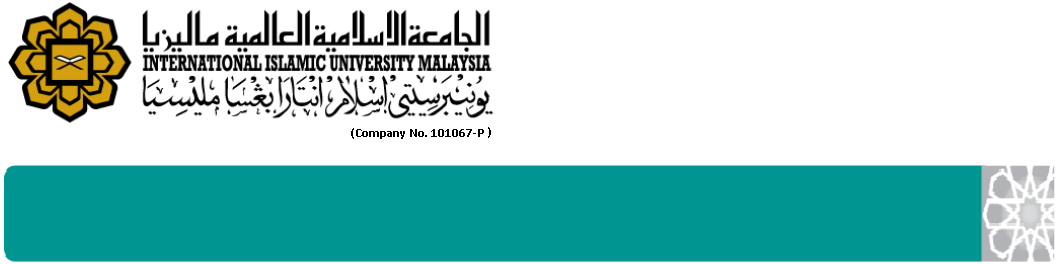 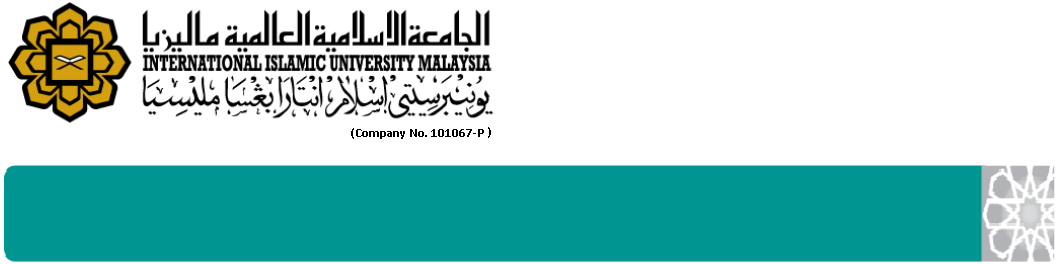 SEMESTER    ACADEMIC YEARName: Matric Number: Department:  TITLE OF PROPOSAL(maximum 50 words)RESEARCH AREA SUMMARY OF PROPOSALPlease provide a summary of the proposal. Please describe clearly: i) Background of research ii) Statement of Research Problem iii) Data Collection Technique/s. Add words below, 200-250 words, single space.FOR OFFICE USE ONLY:Supervisor: ___________________________________________________________  Section:___________Date: ________________